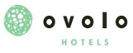 Media Release9th January 2024Let’s Get Physical At Ovolo- Ovolo Hotels collaborates with fitness app ACERO DRIP to provide guests with an effortless fitness and wellness option 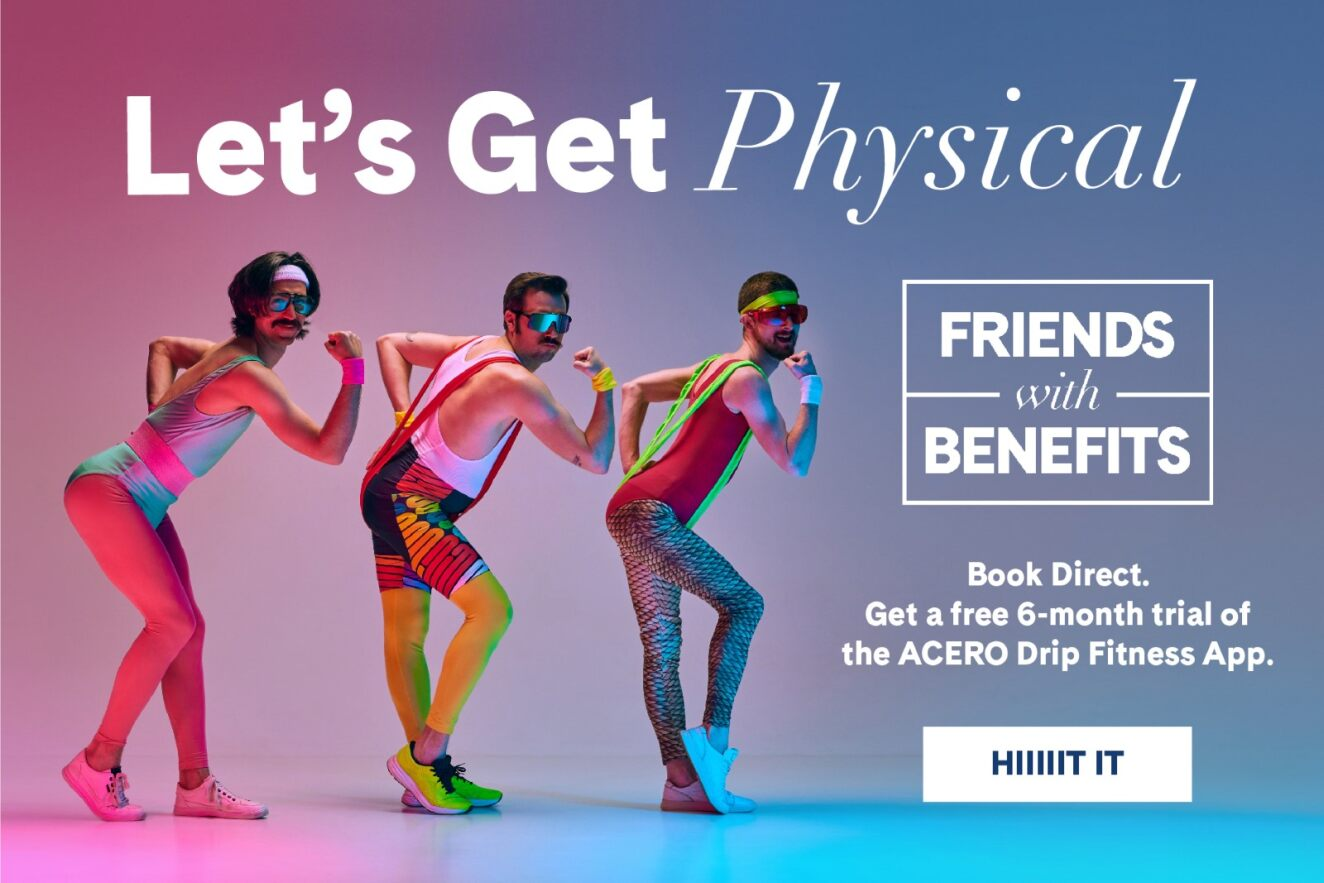 Ovolo Hotels, the award-winning boutique designer hotel collection, has launched the latest iteration of its ever-enticing Friends With Benefits offer, giving all guests who book directly and stay between 9th January and 30th June complementary access to a cutting-edge fitness app designed to empower users in their wellness journey, ACERO DRIP.The collaboration further enhances guests’ experience with a holistic approach to well-being with an effortless fitness and wellness option during their stay and beyond alongside the Ovolo’s signature inclusions, The Perks."We are excited to join forces with ACERO Drip to offer our guests a unique and comprehensive wellness experience. At Ovolo Hotels, we believe in going beyond traditional hospitality, and this collaboration allows us to elevate our guests' stay by promoting an active and balanced lifestyle," said Stephen Howard, Group Director of Marketing at Ovolo Hotels.In line with Ovolo's commitment to providing unparalleled experiences, this collaboration seamlessly integrates fitness and hospitality. Ovolo guests can now access ACERO Drip's dynamic workout routines, personalised fitness plans, and wellness resources during their stay across any Ovolo or By Ovolo Hotels Australia, Hong Kong and Bali, ensuring a rejuvenating and health-focused travel experience.“We are thrilled to announce our collaboration with Ovolo, a truly innovative brand. This collaboration is a perfect match, as it allows us to offer Ovolo guests a seamless fitness experience, no matter where they are in the world,” said Amy Castano, CEO & Co Founder of ACERO.This collaboration reflects Ovolo Hotels' dedication to enhancing the guest journey, delivering an unrivalled blend of comfort, innovation, and well-being. Whether guests are traveling for business or leisure, Ovolo and ACERO Drip invite them to embark on a transformative experience that prioritises both relaxation and fitness allowing guests to unlock the door to be healthier, more energized during and after their stay.Visit https://ovolohotels.com/ovolo/acero-drip/ for more information.-ENDS-About Ovolo Group:The Ovolo Group was founded by entrepreneur Girish Jhunjhnuwala and first entered the real estate market in 2002; then further expanded into the hotel industry in 2010. Ovolo Hotels quickly became one of Hong Kong and Australia’s most dynamic independent owner operated hospitality firms by providing guests with the best in effortless living across hotels and food and beverage outlets.The Ovolo Group is a collection of contemporary hotels that keep you connected to the little luxuries you love, all effortlessly included. The company prides itself on being in touch with the modern traveller through award-winning interior designs, detail-driven comforts, complimentary value-added services like the mini bar and breakfast, with cutting-edge technology. Ovolo Hotels have been acknowledged for Hotel and Accommodation Excellence, receiving the accolade “Hotel Brand of the Year”, at the 2019 and 2020 HM Awards.A proud Hong Kong brand, Ovolo Group remains a family-owned and privately-operated business operating four hotels and three restaurants in Hong Kong, and eight hotels and seven restaurants across Australia in Sydney, Melbourne, Canberra and Brisbane. Ovolo also has the By Ovolo Collective within its portfolio of hotels, a distinctive collection of four hotels. These include Nishi Apartments in Canberra Australia, The Sheung Wan by Ovolo and The Aberdeen Harbour in Hong Kong, and Mamaka Kuta Beach in Bali Indonesia.Ovolo acknowledges the Traditional Owners of the lands on which we are located. We recognise their continuing connection to land, waters and culture, and pay our respects to their Elders past, present and emerging. About ACERO Drip:ACERO Drip is a revolutionary fitness app designed to inspire and support users on their wellness journey. Offering dynamic workouts, personalized fitness plans, and expert resources, ACERO Drip empowers individuals to achieve their health and fitness goals.ACERO Images:https://www.dropbox.com/scl/fo/jun8xq24xqfrdzfjmz2og/h?rlkey=3y2rzcf5ejx69onkb32o1vcb0&dl=0 